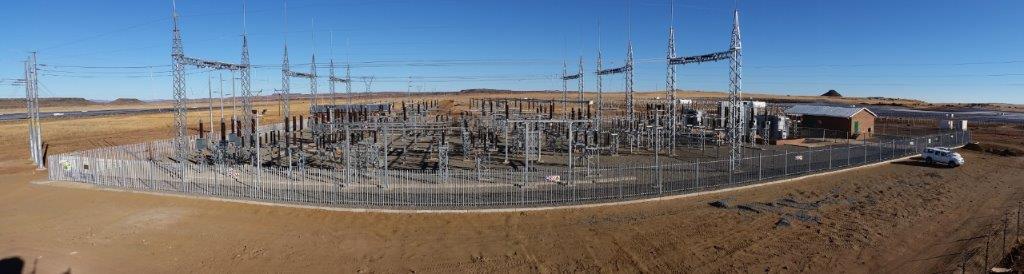 COMPANY PROFILEOur MissionTo contribute to the growth, distribution, innovation, safety, and quality of sustainable electricity in South Africa. Our VisionTo be the first choice of contractor in the electrical infrastructure development and construction services in Africa. In so doing, being directly involved in the positive future economy of the continent at large. For us, quality is a way of life - because we strive not only to be the biggest, but the BEST.OverviewAblon Construction is a well-established BEE compliant company that provides electrical infrastructure development and construction services to Eskom, the Renewable Energy Sector, the mining industry and municipal distributors throughout South Africa. Our headquarters are well situated in Welkom, Free State – located in central South Africa. In addition to this, we have an office in Kimberley, Northern Cape to extend our reach. We specialise in the Design, Supply, Construction and Commissioning of: up to 132kV Substations, up to 132kV Overhead Power Lines, OPGW/ADSS fibre optic installation testing and commissioning. (Eskom Self build Turnkey Projects)The company’s ongoing success is primarily due to a core of experienced, highly competent construction professionals with a “hands on” approach to achieving a high standard of quality. Our Senior Management team possesses a wealth of local and international experience in commercial, civil, and electrical construction work.   In addition to an experienced management team, we have motivated artisans, skilled and semi-skilled employees in teams large enough to ensure that we can deliver our projects on time and to the required standard. At Ablon Construction our core competencies include the pro-active management of all construction activities from inception - through on-site construction and careful financial management.Our Recognitions and AccreditationsStandards provide guidance and tools to ensure that our services consistently meet client requirements and are of the highest quality. We achieve these standards by complying to the rules and regulations set forth – therefore ensuring the safety of our people and working without compromising the environment in which we operate - this keeping us a forerunner in the high voltage construction field. The quality assurance, construction, testing and commissioning resources of Ablon Construction are of a world-class standard. Ablon has an Integrated Management system consisting of the following: ISO 9001:2015 Certified Quality Management System, ISO 45001:2018 Certified Occupational Health & Safety Management System, ISO 14001:2015 Certified Environmental Management System. We are also registered with the Electrical Contractors Association, CIDB, CSD (central supplier database), FEM (Federated Employers Mutual assurance), and the NBCEI (National Bargaining Council for The Electrical Industry of South Africa).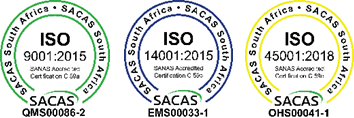 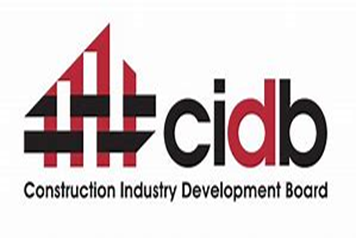 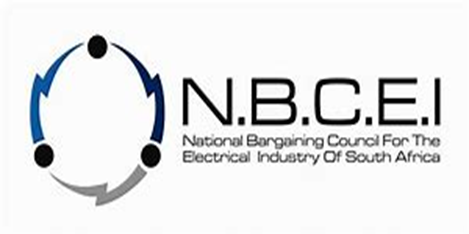 Training, Health & Safety PoliciesWe believe that a commitment to our workforce means that we can provide the best service to our clients. We show this commitment by having training, safety and health policies that are in accordance with government statutes as well as by setting our own high standards - and by insisting on our staff’s rigorous adherence to them.Black Economic Empowerment (B-BBEE):Construction Contractors – Generic (Revised Code)Ablon Construction, a Level 1 Contributor (135% Procurement Recognition Level), is regularly audited by an external, recognised BEE rating company and adheres to the latest Codes of Good Practice as set out by the government regarding: Ownership, Management & Control, Skills Development, Enterprise Development, Supplier Development, and Socio-Economic Development.We continue to actively seek new BEE stakeholders that add value to the company. We are also a major supporter of black empowerment in small business and we purposely look for BEE enterprises in our procurement process. 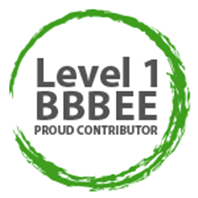 Renewable EnergyTo further our involvement in innovation and electrical infrastructure in South Africa, Ablon Construction is an Eskom Approved Supplier that renders a complete turn-key solution for the Supply, Construction and Commissioning of 11V to 132kV Switching Stations, Step-up Stations and Sub-Transmission Power Lines for the Solar-, Wind- and CSP Energy projects that are currently taking place in South Africa.  We have completed several Solar-, Wind- and CSP Energy Projects up to Grid Connection, building good relationships with the major contractors and EPC companies working with foreign and domestic investors to alleviate conventional reliance on a single source of electricity production. Since middle 2020 a PV construction team was put together specializing in the complete turn-key construction of PV plants.The PV Plant team is led by Charles Deacon as project manager responsible for the civil, mechanical and DC, LV and MV electrical works disciplines.  The team’s lead construction manager is Thabo Maboko who has extensive experience on the installation of various type of fixed and tracker structures.  Both of the said personnel have 10yr+ experience in the PV construction industry.  The team is also supported by seasoned in-house construction managers, supervisors and foremen for the civil and electrical works.Projects completedAblon construction is one of the most trusted service providers of electrical infrastructure construction in South Africa. We have rendered quality services to major projects nationally, particularly for ESKOM. We pride ourselves with working successfully to meet deadlines. Below is a list of projects successfully completed over the last decade:2017 - 20182019 -2020 Projects 2021 Projects 2022 - 2023Projects 2023 - 2024Contact us on: Mel Steyn – Director and CEOCell: 082 493 8278Email: Mel@ablon.co.zaJunior Letaoana - DirectorCell: 082 335 0914Email: Junior@ablon.co.zaJaco Jordaan – Project ManagerCell: 082 384 7690Email: Jaco@ablon.co.zaCharles Deacon – Project ManagerCell: 082 496 2629Email: Charles@ablon.co.zaLizelle Pike - Contracts ManagerCell: 064 754 5520Email: lizelle@ablon.co.zaPhoto Gallery: 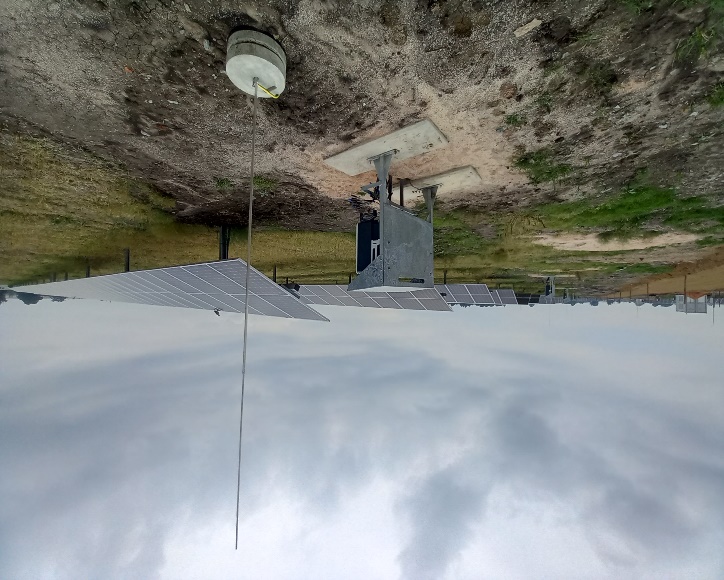 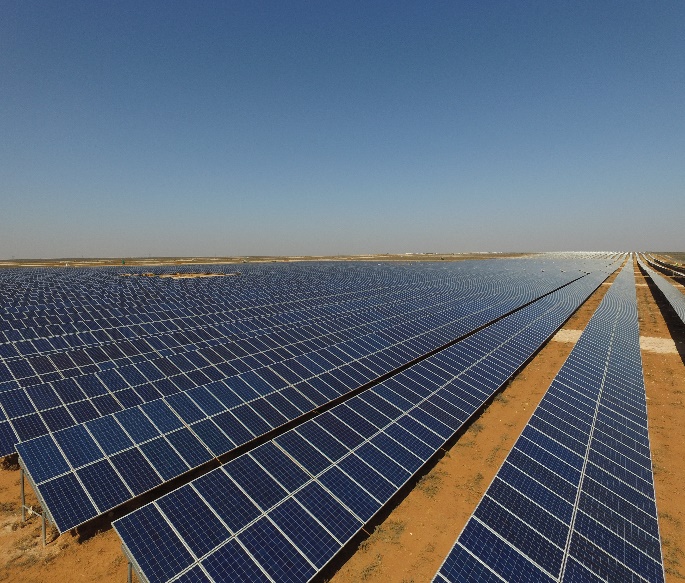 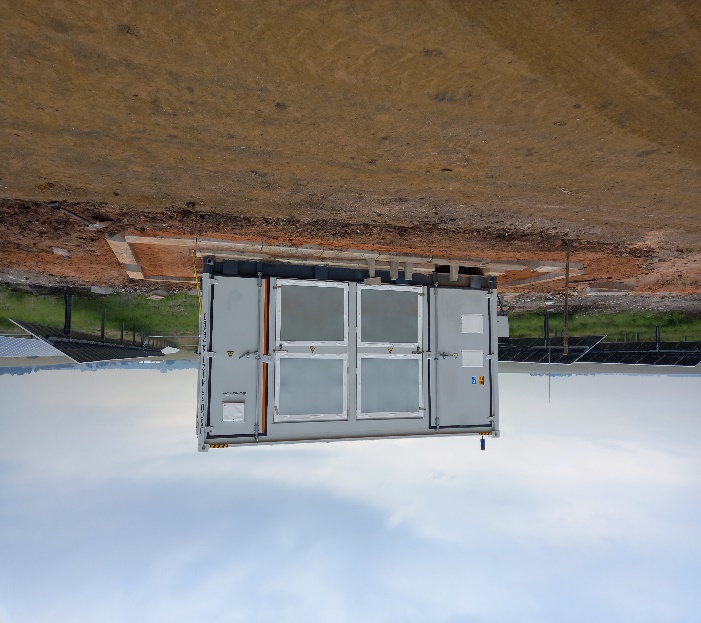 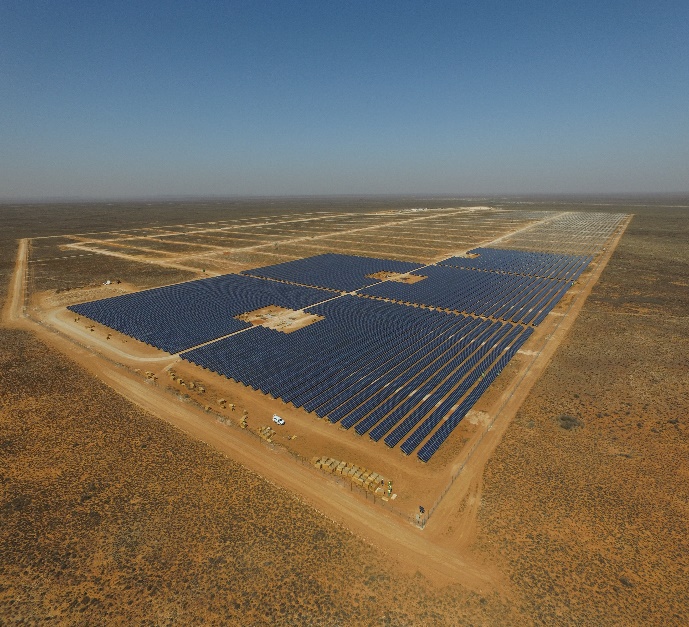 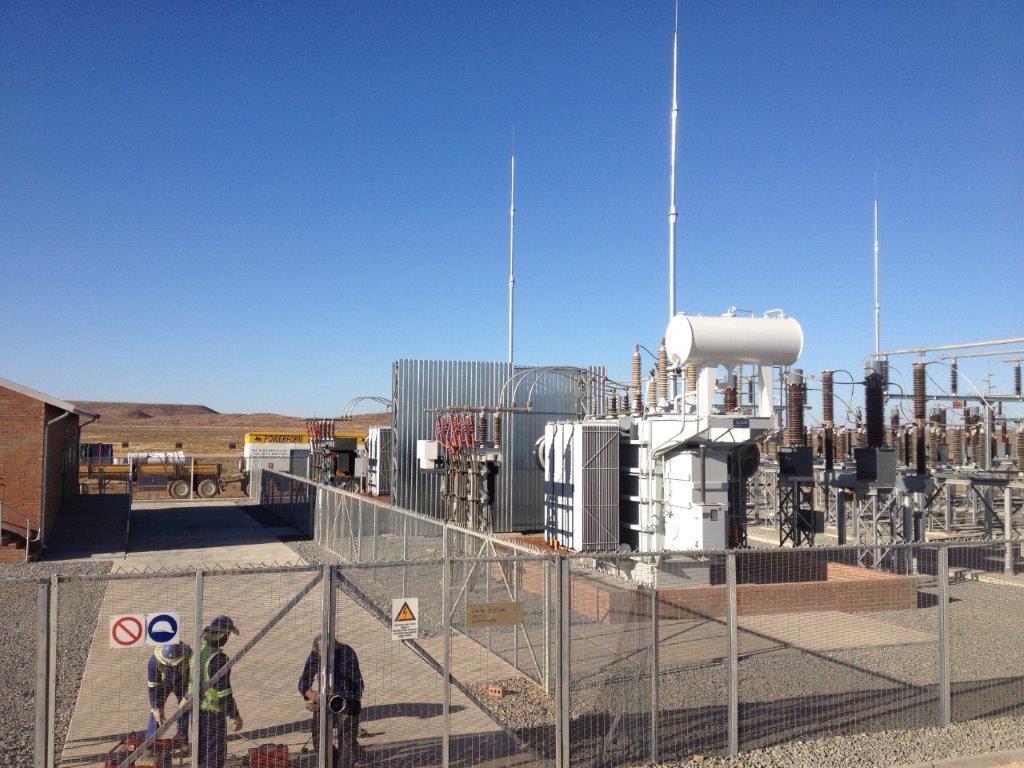 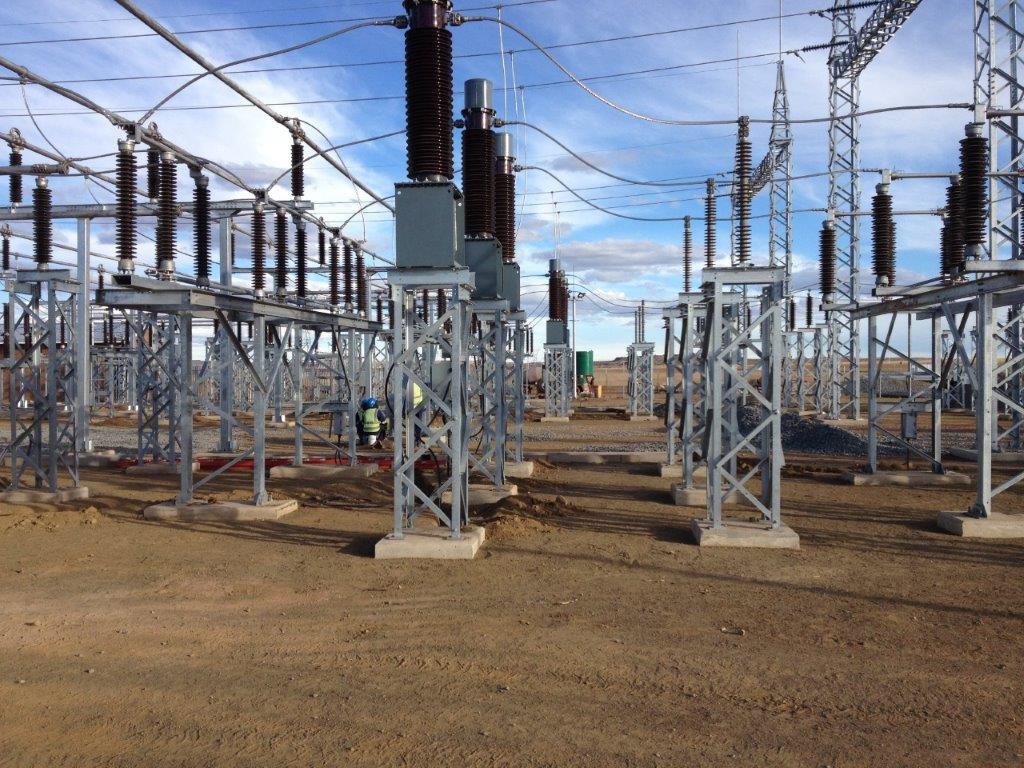 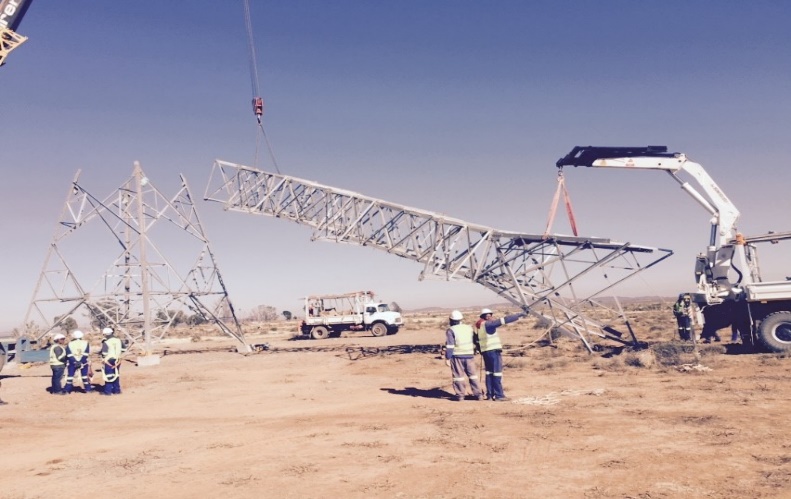 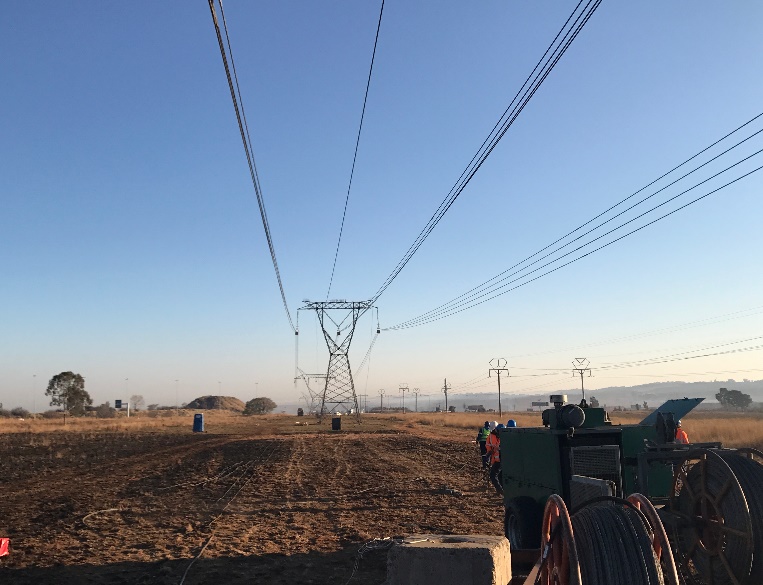 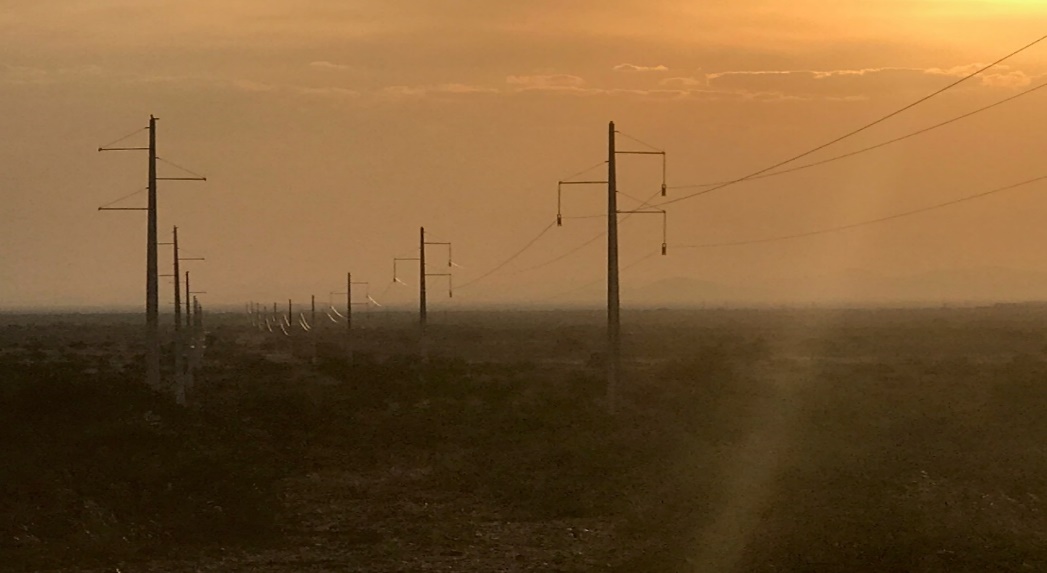 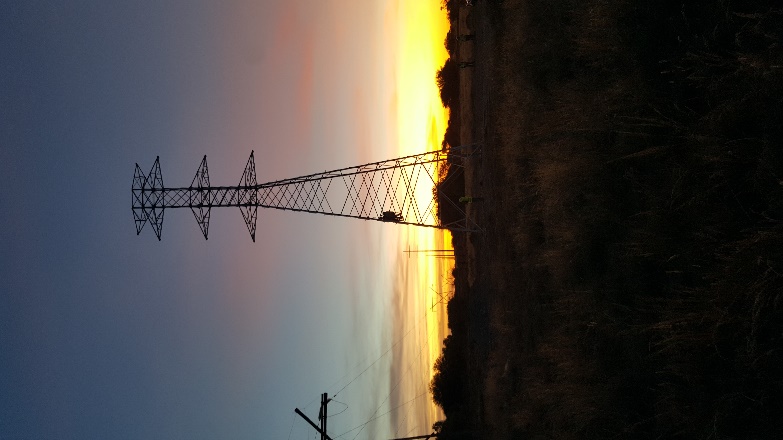 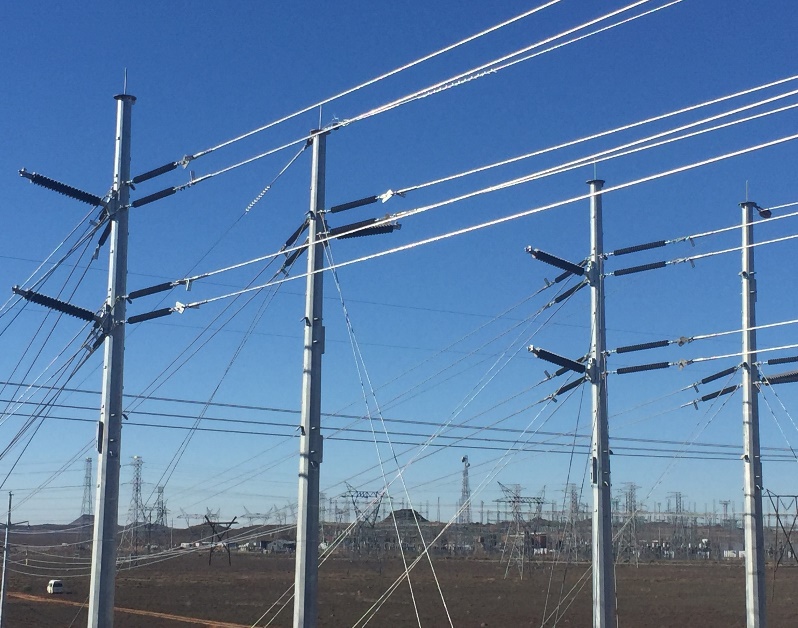 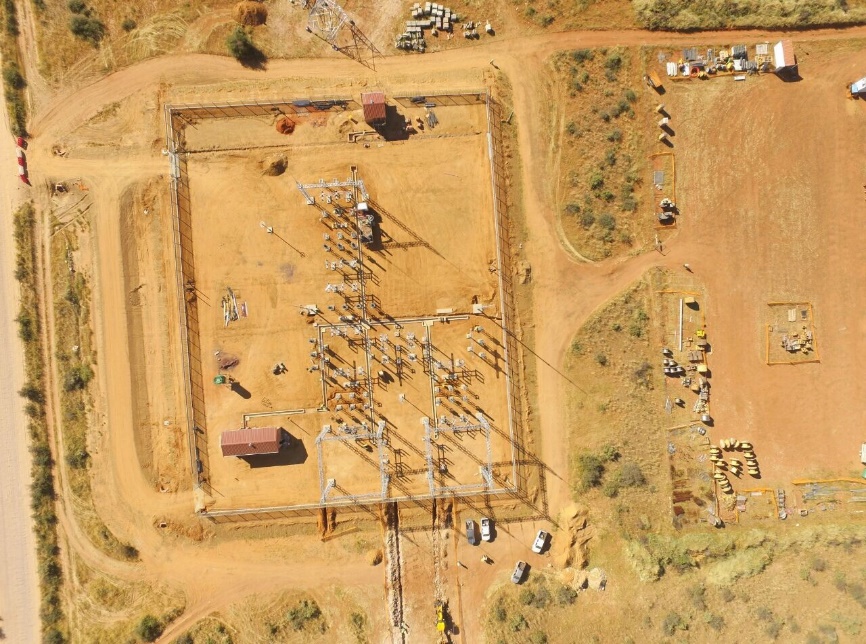 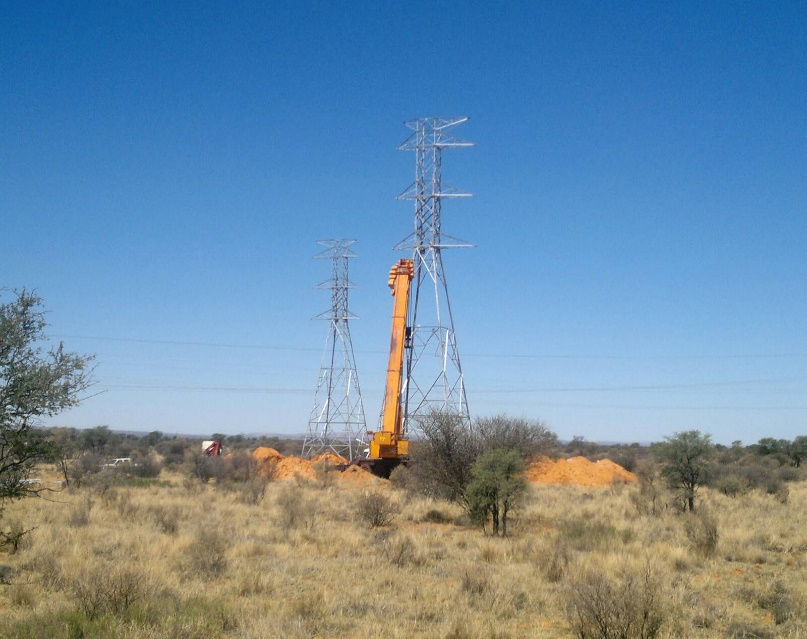 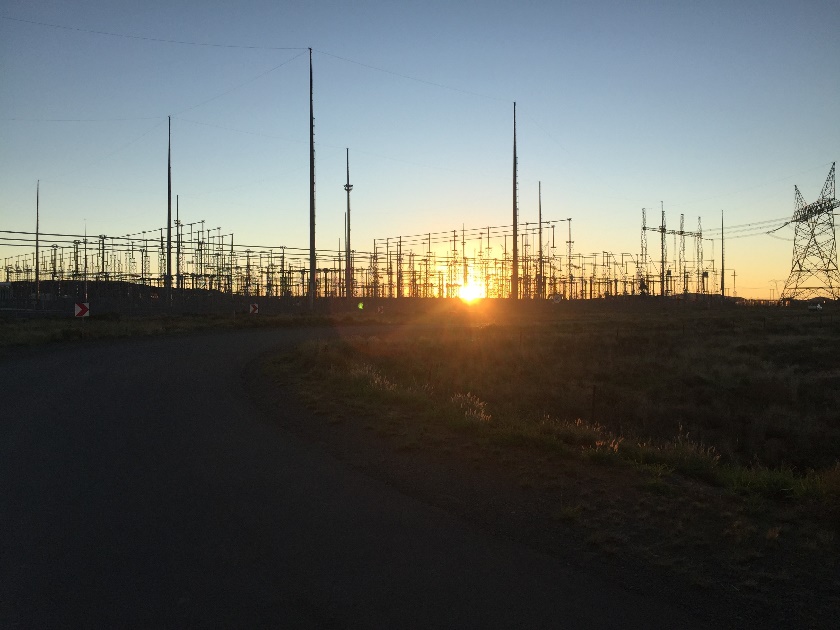 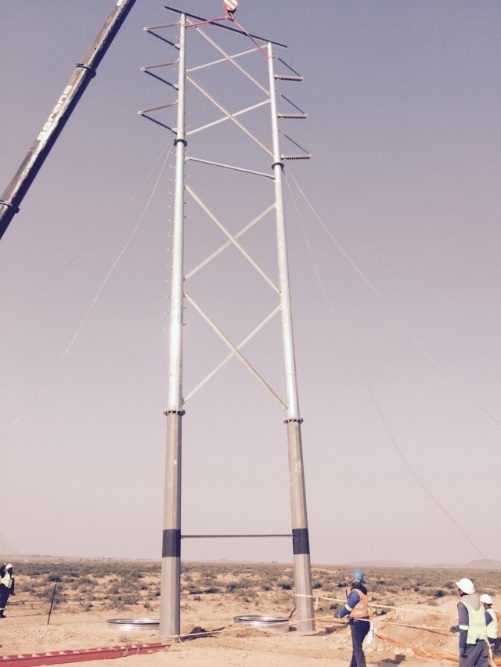 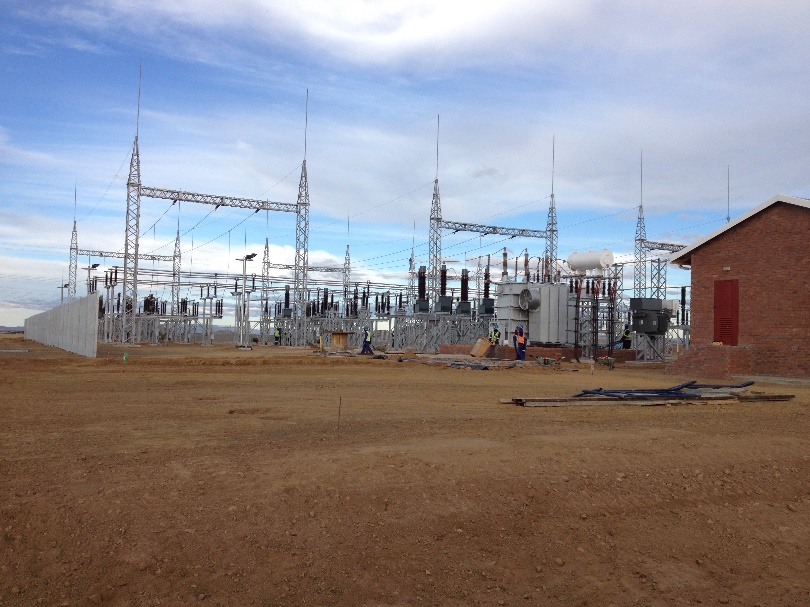 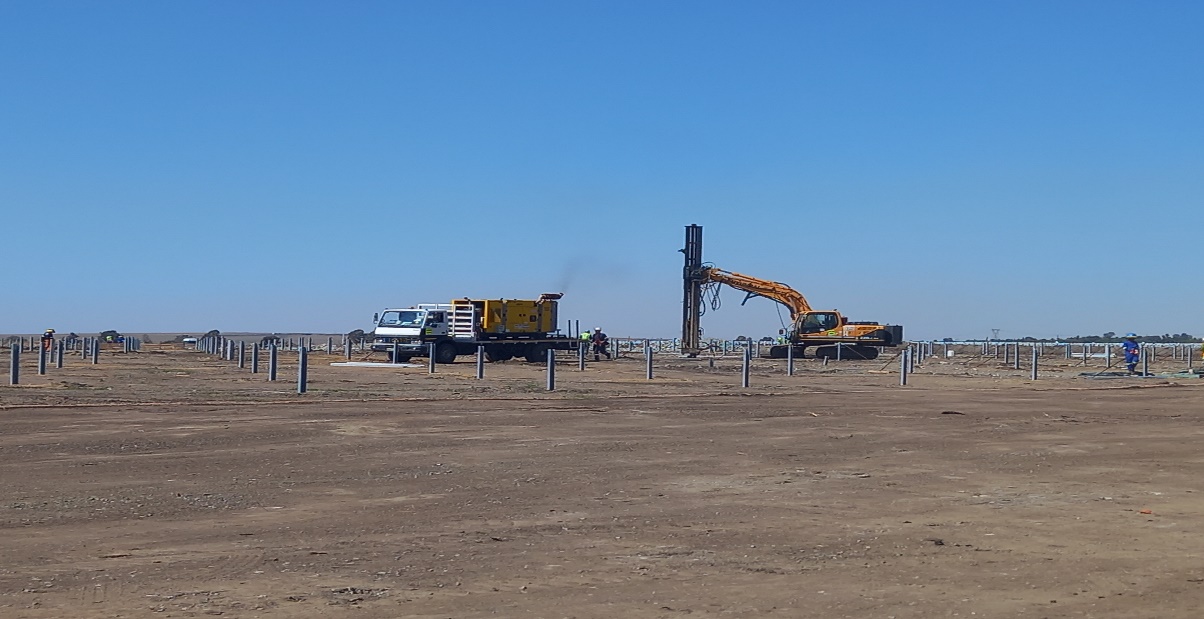 2011-20122011-2012 CLIENTSITE SITE DESCRIPTION OF WORK DESCRIPTION OF WORK EskomGermiston SubstationGermiston SubstationBuilt 2x132kV Feeders and 132kv BusbarBuilt 2x132kV Feeders and 132kv BusbarEskomBedfordview SubstationBedfordview SubstationBuilt 2x132kV Feeders and 132kv BusbarBuilt 2x132kV Feeders and 132kv BusbarEskomIsando SubstationIsando SubstationBuilt 3x66kV Feeders and 66kv BusbarBuilt 3x66kV Feeders and 66kv BusbarEskomPalmridge SubPalmridge SubBuilt 2x132kV Feeders and 132kv BusbarBuilt 2x132kV Feeders and 132kv BusbarEskomPalmridge LinePalmridge LineBuilt 4km 132kV D/C Line Self Supporting Mono Poles StructureBuilt 4km 132kV D/C Line Self Supporting Mono Poles StructureEskomFerrum LineFerrum LineBuilt 3.2 km 132kV Lines and 132kV Busbar Mono PolesBuilt 3.2 km 132kV Lines and 132kV Busbar Mono PolesEskomKathu SubstationKathu SubstationBuilt 1 x 132/11kV TRFR Bay and 11kV Feeder Bay'sBuilt 1 x 132/11kV TRFR Bay and 11kV Feeder Bay'sEskomFerrum Umtu 132kv D/C LineFerrum Umtu 132kv D/C LineBuilt 34 km D/C Sub-Transmission Line 245 Towers Type B,C,D,EBuilt 34 km D/C Sub-Transmission Line 245 Towers Type B,C,D,E2013-2014Scatec SolarScatec SolarScatec SolarKalkbult Solar ProjectKalkbult Solar ProjectBuilt 132kV 4 bay Switching Station with 2 x 40MVA TRFR BaysCobra GransolarCobra GransolarCobra GransolarLesedi Switching Station Lesedi Switching Station Built 132kV 3 bay Switching Station with 1 x 132kV By-pass B/BCobra GransolarCobra GransolarCobra GransolarLesedi Substation Lesedi Substation Built 2 x 132kV 40MVA TRFR Bay and 22kV Switchgear Bay'sCobra GransolarCobra GransolarCobra GransolarLesedi 132kV Line Lesedi 132kV Line Built 1.8 km 132kV Loop in Loop out Power LineCobra GransolarCobra GransolarCobra GransolarLetsatsi Solar ProjectLetsatsi Solar ProjectBuilt 3xBay 132kV Switching Station with 2 x 40MVA TRFR BaysScatec SolarScatec SolarScatec SolarLinde Solar SubstationLinde Solar SubstationBuilt 3xBay 132kV Switching Station with 2 x 20MVA TRFR BaysScatec SolarScatec SolarScatec SolarDreunberg Solar SubstationDreunberg Solar SubstationBuilt 132kV 4 bay Switching Station with 2 x 40MVA TRFR BaysEskomEskomEskomUmtu Klipkop 132kV LineUmtu Klipkop 132kV LineBuilt 16.8 km 132kV Sub Transmission Line GDSAGDSAGDSAUmtu Klipkop 132kV Line OPGWUmtu Klipkop 132kV Line OPGWInstall OPGW/ADSS on newly built 132KV lineGroup Five/IberdrolaGroup Five/IberdrolaGroup Five/IberdrolaJasper Solar ProjectJasper Solar ProjectBuilt 3xBay 132kV Switching Station with 2 x 40MVA TRFR BaysEskom Eskom Eskom Reries Matopeng 22KV lineReries Matopeng 22KV lineBuilt 20km single circuit 22KV HARE line2015 - 2016EskomKDS Homestead 132kV LineBuilt 11.4 km D/C Sub-Transmission Line 245 Towers Type B,C,EskomReries Gamonarie 22KV Built 25km single circuit 22KV HARE lineSterling and WilsonDe Aar Solar 3Built 2 x 132kV 40MVA TRFR Bay and 22kV Switchgear Bay'sSterling and WilsonDe Aar Solar 3Built 16 km D/C Twin Tern Sub-Transmission Line 245 Towers Type B, C,EskomKlevebank SubstationBuilt 1 x 132kV 40MVA TRFR BayEskomEtwatwa SubstationBuilt 1 x 132kV 40MVA TRFR Bay Install 11kV Cable FeederGDSAAries Nuwehoop 400KV lineInstall OPGW/ADSS on the newly built 400KV line 70kmJuwi SolarJuwi Solar ProjectBuilt 2xBay 132kV Switching Station with 1 x 80MVA TRFR BaysJuwi SolarJuwi Solar ProjectBuilt 2,5km single circuit Kingbird 132KV line with OPGW fibre linkLiciastarKathu Solar 1Built 8 km D/C Tern Line, Eskom 3 Bay Switching Station,EskomVierfontein Viljoenskroon 88KV lineBuilt 25KM single circuit Kingbird lineEskomBulfontein SubstationBuilt 132/11kV 40MVA SubstationEskomHotazel EldoretBuilt 16 km single circuit 132KV Tern line EskomOvaal Substation132kV Reactor Feeder Bay and 132kV Capacitor Bank Feeder BayEskomTaaiput SubstationBuilt 1 x 132kV 20MVA TRFR Bay and 22kV Busbar and Feeders CLIENTSITE DESCRIPTION OF WORK EskomGamohaan Riries 132KV lineConstruct new 18 KM 132KM ACSR Tern line from Eskom Riries SS to Eskom Gamohaan SSJuwi SolarDroogfontein Solar PV 2132kV Warthog Switching Station, 132/22kV Droogfontein Substation8.4 km Double Circuit 132kV Kimberley DS – Macfarlane Traction OHL to Warthog Switching StationJuwi SolarBokamoso Solar132/22kV 80MVA Bokamoso Substation, 132kV LILO Lines for Bokamoso PV FarmJuwi SolarWaterloo Solar132kV Waterloo Switching Station, 132kV Waterloo PV Line, 132kV Mookodi MTS – Waterloo SWS OPGWTshipi E Ntle Manganese MiningTshipi Borwa Grid power projectTshipi Borwa 132/11kV Substation Tshipi 11kV Reticulation, Borwa Mine 11kV Distribution SystemRaubexCopperton Windfarm132kV Cuprum-Modderpan 8.15km Single Circuit Overhead Line, 132kV Modderpan Switching StationIngweguardDe Wildt SolarNew Zolograph 2 bay Eskom switching station with IPP substation and 88KV LILO lines, Madibeng line deviations and new ADSS fiber optic linkInstallation of Mechanical substructure for tracker system, install modules, connect and test for 30MWac portion of plant.TSKGreefspan 2 SolarSiyacuma 2 bay Eskom switching station with IPP substation and 132KV LILO lines with fiber optic linkRaubexRoggeveldBonEspirange Komsberg 132kV Overhead Line, 132kV Bonespirange Substation CLIENTSITE DESCRIPTION OF WORK WBHOKarusa Wind FarmConstruct the 132kV Komsberg-Hidden Valley OHLConstruct the 33kV Karusa Overhead Power LineWBHOSoetwater Wind FarmConstruct the 132kV Heuwels-Hidden Valley OHL33kV Soetwater Overhead Power LineJuwi SolarEvander Gold Mine6.6 Elikhulu Solar Switching Station6.6kV Elikhulu Solar SWS – Shaft 7 Substation Line at Elikhulu Tailings PlantInstallation of complete tracker system, modules fitment, connection, testing, installation of string inverters, installation of MV Trf stations, all cabling installation, testing and commissioning of DC, LV and MV systems. All civil works, eg roads, trenches, stormwater management, drilling, ramming, concrete works included.Solar CapitalLoeriesfontein Orange 75MW PV Farm132/22kV Gousblom IPP Substation132kV Narosies Collector Station132kV Helios MTS-Narosies Sub-Transmission LineSEPCOIIIRedstone 100Mwe Solar Thermal Power PlantConstruct the 132kV Noko Switching Station Construct the 132kV Overhead Line CLIENTSITE DESCRIPTION OF WORK Northam Platinum Limited Zondereinde Western Extension Project Phase 1Construct the 132kV Zondereinde SubstationConstruct the IPP Substation Construct the Facility SubstationIvanplats (PTY) LtdPlatreef Project Contruct the 132kV Overhead Line 1 & 2Ivanplats (PTY) LtdPlatreef Project Construct the 132kV Substation Two Rivers PlatinumMerensky ProjectConstruct the 132V Merensky-Uchoba Line (Phase 1)SOLA WBHO JVMerak MSP 2 & MSP 3 Project Gridworks:Equip 132kV Feeder Bay at Watershed MTS;Construct a new 132kV Overhead Line between Watershed MTS to the Merak Collector Station;Construct a new 132kV Merak Collector Station;Construct the new 132/22kV Merak 2 & 3 IPP Substation;Construct a new 33kV Overhead Line fro IPP Substation to Merak 2 PV Plant;Contruct Construct the Merak 2 PV Plant Switchgear Room.TSHEDZA/ERGO MINING DRD Gold Brakpan Phase 1 – The Design, Supply and Installation of 20MW Solar Photovoltaic and Energy Storage Solution.                                                                                    NORTHAM ZONDEREINDE Zondereinde Substation Upgrade Project The Design, Supply, Delivery, Construction, Installation, Testing, Commissioning and remedying of any Defects CLIENTSITE DESCRIPTION OF WORK SOLA WBHO ARM JVMerak MSP 1 Gridworks:Construct the new 132/22kV Merak 1 IPP Substation;Contruct Construct the Merak 1 PV Plant Switchgear Room.TSHEDZA/ERGO MINING DRD Gold Brakpan Phase 2 - The Detail Design, Supply and Installation of a 40MW Solar Photovoltaic and Energy Solution.TSHEDZA/ERGO MININGDRD Gold Brakpan Battery Energy Storage System (BESS) Civil, Mechanical and Electrical Works (DC, LV & MV) on the installation of a 40MW/4hr = 160MWh containerized system.ENGIEGrootspruit Grootspruit Facility Connection Construction ENGIEGraspan Graspan Facility Connection Construction 